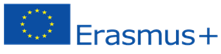 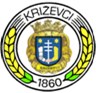 				Križevci College of AgricultureERASMUS+ PROGRAM MOBILNOSTI - KA 1Upute za studente Visokoga gospodarskog učilišta u Križevcima za prijavu na natječaj i realizaciju Erasmus+ mobilnostiu akademskoj godini 2019/2020.Cilj programaProgram Erasmus+ 2014-2020 obuhvaća sve europske i međunarodne programe i inicijative Europskeunije u području obrazovanja, osposobljavanja, mladih i sporta. Erasmus+ usmjeren je jačanju znanja i vještina te zapošljivosti europskih građana kao i unaprjeđenju obrazovanja, osposobljavanja te rada u području mladih i sporta. Ključna aktivnost 1 omogućuje individualnu mobilnost u inozemstvo i pruža pojedincima iskustvo studiranja, rada i života u drugačijem akademskom, kulturnom i društvenom okruženju. U sklopu navedenog Programa Erasmus+, Visoko gospodarsko učilište u Križevcima objavljuje natječaj za dodjelu financijskih potpora studentima koji odlaze u inozemstvo u svrhu studijskog boravka i/ili stručne prakse.Važeće razdobljeVažeće razdoblje u kojem se mogu provoditi aktivnosti vezane za mobilnost u okviru predmetnog natječaja je:  1. lipnja 2019. – 31. svibnja 2022.Kome je Natječaj za Program Erasmus+ namijenjen?Program Erasmus+ KA1 namijenjen je redovitim i izvanrednim studentima Visokoga gospodarskog učilišta u Križevcima. *Svrha mobilnostiSvrha mobilnosti može biti:1. studijski boravak u okviru redovitog preddiplomskog stručnog studija  ili  specijalističkog diplomskog  stručnog studija2. stručna praksa (puno radno vrijeme, 38 – 40 sati tjedno)) uz uvjet da ju matična visokoškolska ustanova prizna kao dio studijskog programa3. kombinacija stručne prakse i studijskog boravka uz uvjet da student stručnu praksu obavlja pod nadzorom iste visokoškolske ustanove na kojoj će realizirati svoj studijski boravak, te da se dvije aktivnosti ostvare jedna za drugom bez prekida. U tom slučaju iznos financijske potpore za cijelo razdoblje mobilnosti izračunava se na temelju iznosa za studijski boravak.*Navođenje i označavanje imenica u muškom rodu u ovom dokumentu ne može se ni u kojem smislu tumačiti kao osnova za spolnu/rodnu diskriminaciju ili privilegiranje Države u kojima je moguće realizirati mobilnostU sklopu Erasmus+ programa moguće je realizirati mobilnost u programskim zemljama. Programskezemlje su države članice EU: Austrija, Belgija, Bugarska, Cipar, Češka, Danska, Estonija, Finska,Francuska, Njemačka, Grčka, Mađarska, Irska, Italija, Litva, Latvija, Luksemburg, Malta, Nizozemska, Poljska, Portugal, Rumunjska, Slovačka, Slovenija, Španjolska, Švedska i Ujedinjeno Kraljevstvo te Island, Lihtenštajn, Makedonija , Norveška, Srbija i Turska..Iznos financijske potpore u okviru Erasmus+ KA1 aktivnostiFinancijska potpora za studente određuje se sukladno planiranoj aktivnosti i državi koja je odredišteza mobilnost:GRUPA 1Programske zemlje s visokim životnim troškovima:Danska, Finska, Irska, Island, Lihtenštajn, Luksemburg, Norveška, Švedska, Ujedinjeno KraljevstvoFinancijska potpora za studijski boravak:       500 eura mjesečno*Financijska potpora za stručnu praksu:           600 eura mjesečnoGRUPA 2Programske zemlje sa srednje visokim životnim troškovimaAustrija, Belgija, Cipar, Francuska, Grčka, Italija, Malta, Nizozemska, Njemačka, Portugal,Španjolska, Financijska potpora za studijski boravak:       450 eura mjesečnoFinancijska potpora za stručnu praksu:           550 eura mjesečnoGRUPA 3Programske zemlje s nižim životnim troškovimaBugarska, Češka, Estonija, Latvija, Litva, Mađarska, Makedonija, Poljska, Rumunjska, Slovačka, Slovenija, Srbija, TurskaFinancijska potpora za studijski boravak:       400 eura mjesečnoFinancijska potpora za stručnu praksu:           500 eura mjesečnoFinancijska potpora isplaćuje se studentima u kunskoj protuvrijednosti prema obvezujućem tečaju. Dodatna financijska potporaa) Studenti slabijeg socioekonomskog statusaDodatna financijska potpora u iznosu 200,00 EUR mjesečno (u odnosu na iznose navedene za tri grupe država za studijski boravak) dodjeljuje se studentima slabijeg socioekonomskog statusa koji odlaze na mobilnost u svrhu studijskog boravka.Dodatna financijska potpora u iznosu 100,00 EUR mjesečno (u odnosu na iznose navedene za tri grupe država. za stručnu praksu) dodjeljuje se studentima slabijeg socioekonomskog statusa koji odlaze na mobilnost u svrhu stručne prakse.Za ostvarivanje prava na dodatnu financijsku potporu u ovoj kategoriji studenti trebaju popuniti posebnu prijavu i dostaviti dokumente kojima dokazuju slabiji socioekonomski status.Slabiji socioekonomski status odobrava se studentima čiji redoviti mjesečni prihodi po članu zajedničkog kućanstva ne prelaze 65 % proračunske osnovice, odnosno studentima čiji redoviti mjesečni prihodi po članu zajedničkog kućanstva nisu veći od 2.161,90 kn.Status dokazuju sukladno dokumentaciji Pravilnika o uvjetima i načinu ostvarivanja prava na državnu stipendiju, kako slijedi:- redoviti mjesečni prihodi po članu zajedničkog kućanstva ne smiju prelaziti 65% proračunske osnovice za 2018. godinu. Kao dokaz dostavlja se potvrda nadležne porezne uprave za sve članove zajedničkog kućanstva za kalendarsku godinu 2018. (ili za 2017. ako podaci za 2018. do trenutka predaje natječajnwe nisu dostupni).Za studente čiji su članovi zajedničkog kućanstva u mirovini, dokaz su potvrde nadležne ustanove za mirovinsko osiguranje o visini isplaćene mirovine za kalendarsku godinu 2018.- dostavljena Izjava o članovima zajedničkog kućanstva (zajedničkim kućanstvom podrazumijeva se obiteljska ili druga zajednica osoba koje zajedno žive na istoj adresi prebivališta i podmiruju troškove života bez obzira na srodstvo). Izjava o članovima zajedničkog kućanstva ne treba biti ovjerena kod javnog bilježnika.Visoko gospodarsko učilište u Križevcima ima pravo zatražiti dodatnu dokumentaciju za dokazivanje slabijeg socioekonomskog statusa od svakog pristupnika ukoliko postoji opravdana sumnja u pokušaj manipulacije zahtjevom za odobravanje dodatne financijske potpore.b) Studenti u statusu izbjeglica, azilanata i migranataStudenti koji su izbjeglice, tražitelji azila i migranti imaju pravo zatražiti dodatnu financijsku potporu. Dokazna dokumentacija kojom studenti dokazuju svoj status azilanta/stranca pod supsidijarnom zaštitom i koju su dužni priložiti na Natječaj je sljedeća: 1) odluka kojom se odobrava azil ili supsidijarna zaštita u Republici Hrvatskoj; 2) dozvola boravka; 3) putovnica za azilanta ili posebna putovnica za stranca ili drugi važeći identifikacijski dokument. Temeljem čl. 70. st. 1. Zakona o međunarodnoj i privremenoj zaštiti samo osobe koje su u statusu azilanta i stranca pod supsidijarnom zaštitom imaju pravo na visoko obrazovanje pod istim uvjetima kao i hrvatski državljani u skladu s posebnim propisima.c) Studenti s invaliditetom ili posebnim potrebamaStudenti s invaliditetom ili posebnim potrebama imaju pravo na uvećani iznos mjesečne financijske potpore zbog mogućih povećanih troškova kod realizacije razdoblja mobilnosti.Studenti s invaliditetom ili posebnim potrebama mogu zatražiti uvećani iznos financijske potpore za realizaciju svih vrsta aktivnosti, tj. za realizaciju studijskog boravka, stručne prakse ili kombiniranog studijskog boravka I stručne prakse.Uz propisan obrazac za prijavu za dodatnu financijsku potporu, studenti s invaliditetom ili posebnim potrebama dužni su dostaviti Učilištu potvrdu ovlaštene ustanove o stupnju invaliditeta ili dokumentaciju kojom dokazuju vrstu posebnih potreba. Konačnu odluku o uvećanom iznosu financijske potpore za pojedinog studenta donosi Agencija za mobilnost i programe EU, nakon provedenog natječaja, a prije odlaska studenta s invaliditetom ili posebnim potrebama na razmjenu.Dvostruko financiranjeStudenti ne mogu dobiti financijsku potporu iz programa Erasmus+ ukoliko će njihov boravak uinozemstvu biti dodatno financiran iz sredstava koja potječu iz Europske unije. Pod dvostrukimfinanciranjem ne smatraju se nacionalne stipendije koje se inače dodjeljuju studentima za studij namatičnoj visokoškolskoj ustanovi.Dužina boravka u inozemstvu – trajanje mobilnostiStudent može dobiti financijsku potporu za odlazak na mobilnost u ukupnom trajanju do 12 mjeseci za svaku razinu studija (preddiplomska, diplomska), neovisno o broju i vrsti aktivnosti (studijski boravak ili stručna praksa). Prethodno sudjelovanje u Programu za cjeloživotno učenje (potprogram Erasmus) također se ubraja u maksimalnih 12 mjeseci mobilnosti na svakoj razini studija. Studenti upisani u integrirane studijske programme mogu ostvariti mobilnost u ukupnom trajanju od 24 mjeseca.Najkraće razdoblje mobilnosti za studijski boravak je 3 mjeseca.Najkraće razdoblje mobilnosti za stručnu praksu je 2 mjeseca.Najkraće razdoblje mobilnosti za kombinirani studijski boravak i stručnu praksu je 3 mjeseca.Jedan mjesec mobilnosti odnosi se na kalendarski mjesec (30 dana).Započeta aktivnost mora se održati u kontinuitetu, prekid nije dopušten, osim ako za to ne postojeopravdani razlozi.Status studenta tijekom razdoblja mobilnostiStudenti Visokoga gospodarskog učilišta u Križevcima zadržavaju status studenta u Republici  Hrvatskoj i ostaju upisani na svojoj matičnoj ustanovi za vrijeme trajanja mobilnosti. Studenti su obvezni zadržati status studenta Učilišta u 2019/2020. akad. godiniStudenti koji odlaze na mobilnost u svrhu obavljanja stručne prakse mogu završiti studij (diplomirati) nakon sudjelovanja u predmetnom natječaju i ostvarivanja prava na financijsku potporu, no takvamobilnost se mora realizirati u okviru jedne (1) godine od završetka studija, a najkasnije do 31. svibnja 2021.U trenutku početka mobilnosti u svrhu studijskog boravka u inozemstvu, studenti moraju biti upisani u najmanje 2. godinu preddiplomskog stručnog studija na Visokome gospodarskom učilištu u Križecima.Mobilnost u svrhu obavljanja stručne prakse može se realizirati i u statusu studenta već na 1. godini preddiplomskog stručnog studija.Participacija u troškovima studiranjaErasmus+ studentima se ne naplaćuje školarina na inozemnim ustanovama te oni imaju ista prava kao i redoviti matični studenti na inozemnoj ustanovi. Studenti koji participiraju u troškovima studiranja na VGUK  dužni su istu platiti i za razdoblje boravka u inozemstvu.Status studenata u programu Erasmus+ koji su prethodno sudjelovali u Programu zacjeloživotno učenjeSudjelovanje studenata u Programu za cjeloživotno učenje (LLP) uzet će se u obzir prilikomsudjelovanja istih studenata u Erasmus+ programu, samo ako studenti zatraže stipendiju u okviru isterazine studija u programu Erasmus+. Na primjer, ako je student na preddiplomskoj razini studija većsudjelovao u programu razmjene Erasmus u okviru LLP-a u trajanju od 6 mjeseci, na diplomskoj razini može iskoristiti financijsku potporu za mobilnost u okviru programa Erasmus+ od najduže 6 mjeseci.Druge vrste ranijeg iskustva mobilnosti, kao što je sudjelovanje u programu osposobljavanja Leonardo da Vinci u okviru Programa za cjeloživotno učenje ili volontiranje u Europskoj volonterskoj službi u okviru programa Mladi na djelu, neće se uzimati u obzir pri izračunu najdužeg razdoblja od 12 mjeseci po svakom stupnju studija, za studij ili stručnu praksu u programu Erasmus+.ODREDBE ERASMUS+ PROGRAMA za mobilnost u svrhu studijskog boravkaKako odabrati inozemno sveučilište za studijski boravak?Za Erasmus+ mobilnost važno je odabrati inozemnu visokoškolsku ustanovu koja nudi studijskiprogram ili kolegije koji su u najvećoj mogućoj mjeri kompatibilni sa studijskim programom studentana matičnoj ustanovi. Kolegiji i pripadajući broj ECTS bodova koje student odabire na inozemnojvisokoškolskoj ustanovi trebaju biti slični kolegijima koji su dio nastavnog programa u određenojstudijskoj godini/semestru na matičnoj ustanovi. Vezano za odabir visokoškolske ustanove u inozemstvu potrebno je kontaktirati  Erasmus+ koordinatora na Učilištu. ERASMUS+ međuinstitucijski sporazumi Mobilnost studenata u svrhu studijskog boravka u okviru programa Erasmus+ ostvaruje se isključivona temelju Erasmus+ međuinstitucijskih sporazuma koji se sklapaju između Visokoga gospodarskog učilišta i inozemnih visokoškolskih ustanova ili organizacija kojima je dodijeljena  Erasmus+ sveučilišna povelja (ECHE Charter).Popis partnerskih visokoškolskih ustanova u inozemstvu i sklopljenih Erasmus+ sporazuma nalazi se na web stranici Učilišta www.vguk.hrUgovor o studiranjuSvaki student prije odlaska na studijski boravak treba sklopiti Ugovor o studiranju (Learning Agreement), u kojemu se navode nazivi predmeta koje će student slušati na inozemnoj visokoškolskoj ustanovi, te ostale aktivnosti koje je student tijekom boravka dužan ispuniti. U Ugovoru o studiranju navodi se pripadajući broj ECTS bodova koji će se dodijeliti studentu po pojedinom predmetu ili aktivnosti.Prije potpisivanja ugovora o studiranju, matična ustanova (pročelnik studija, Erasmus koordinator) treba provjeriti jesu li studijski program i opis kolegija koje je student odabrao na inozemnoj visokoškolskoj ustanovi kompatibilni s nastavnim planom i programom na matičnoj ustanovi.Erasmus koordinator u ime matične ustanove svojim potpisom jamči priznavanje razdoblja studiranja u inozemstvu.ODREDBE ERASMUS+ PROGRAMA za mobilnost u svrhu obavljanja stručne prakseUstanove u kojima se može obaviti stručna praksaStručnu praksu moguće je obaviti u tvrtkama, ustanovama, organizacijama i ostalim subjektima kojeimaju status pravne osobe i koje se nalaze u jednoj od programskih zemalja.Stručnu praksu nije moguće obaviti u sljedećim ustanovama:• europskim ustanovama (popis dostupan na http://europa.eu/agencies/)• ustanovama koje upravljaju programima Europske unije• diplomatskim predstavništvima Republike Hrvatske u inozemstvuMjesta za obavljanje stručne prakse mogu se pronaći na sljedeće načine:• uz pomoć posredničkih agencija ili internet portala ErasmusIntern.org (www.erasmusintern.org)LEO-NET (www.leo-net.org)Globalplacement (www.globalplacement.com)Praxis (www.praxisnetwork.eu)• uz pomoć Učilišta koje ima mrežu stranih partnerskih tvrtki/organizacija u kojima studenti obavljaju stručnu praksu)• samoinicijativnoZa odabir ustanove i realizaciju stručne prakse u inozemstvu potrebno je kontaktirati Erasmus+ koordinatora na Učilištu.Student treba s Učilištem i inozemnom ustanovom u kojoj će obavljati stručnu praksu dogovoriti plan i program prakse s ciljem priznavanja ostvarenih rezultata po povratku u Učilište. Ukoliko priznavanje nije moguće, Učilište je obvezno iskustvo stručne prakse zabilježiti u Dopunskoj ispravi o studiju.Ugovor o obavljanju stručne prakseZa mobilnost u svrhu obavljanja stručne prakse nije potrebno sklopiti međuinstitucijski sporazum spartnerskom organizacijom u kojoj će student obavljati stručnu praksu, ali je prije odlaska namobilnost obvezno sklopiti Ugovor o obavljanju stručne prakse i to na engleskom jeziku (Learning Agreement for Traineeship).Ugovor o obavljanju stručne prakse uključuje sljedeće: plan aktivnosti stručne prakse, ishode učenja sobzirom na znanja, vještine i kompetencije koje student treba steći, mentorstvo, povezanost stručneprakse sa studijem, ostvarene rezultate koji će se priznati po završetku stručne prakse.PRIJAVNI POSTUPAKPrijavni obrazac i popratni prijavni obrasci za dodatno financiranje dostupni su na web straniciUčilišta www.vguk.hr  ili na zahtjev kod Erasmus koordinatora.PRIJAVA NA NATJEČAJ TREBA SADRŽAVATI:1.  popunjeni prijavni obrazac i motivacijsko pismo2.  kopiju domovnice (za hrvatske državljane) ili drugi dokaz o državljanstvu za strane studente3.  životopis na Europass CV obrascu4. potvrdu o statusu studenta5.  prijepis ocjena svih položenih ispita6. Erasmus+ Nomination Form7. izjavu o obradi osobnih podatakaDodatno:8.  prijavni obrazac za dodatno financiranje studenata slabijeg socioekonomskog statusa i Izjavu o članovima zajedničkog domaćinstva)9. prijavni obrazac za dodatno financiranje studenata s invaliditetom ili posebnim  potrebamaPrijavni obrazac treba ispuniti na računalu, te poslati u elektroničkom obliku (format .doc ili .docx) na e-mail adresu: uprava@vguk.hr Prijavni obrazac potrebno je potpisati te s ostalim dokumentima dostaviti osobno ili preporučenom poštom na adresu:Visoko gospodarsko učilište u KriževcimaZa Natječaj ERASMUS+ KA103-2019 Milislava Demerca 148260 KriževciNeispravno popunjeni prijavni obrasci, nepotpisani obrasci, prijave s nepotpunom dokumentacijom ili zakašnjele prijave neće se razmatrati!Omotnica preporučene pošiljke koristi se kao dokaz pravovremene prijave na natječaj za svakog studenta.Prijavom na predmetni Natječaj student daje pristanak Visokome gospodraskom učilištu u Križevcima za javnu objavu i korištenje osobnih podataka u okviru rezultata evaluacijskog postupka, i daljnjeg izvješćivanja o rezultatima Erasmus+ KA1 individualne mobilnosti.ROK  ZA PRIJAVU: 15. prosinca 2021.Kontakt osoba za dodatne informacije:Valentina Papić Bogadi, Erasmus koordinatorica tel: 091 519 14 99, e-mail: vpapic@vguk.hr   ODABIR STUDENATA PRIJAVLJENIH NA NATJEČAJPostupak odabira studenata prijavljenih na Erasmus+ natječaj provodi Visoko gospodarsko učilište u Križevcima. Za provođenje postupka odabira pristupnika osnovano je Povjerenstvo za Erasmus program mobilnosti. Nakon primitka prijave za Erasmus+ natječaj, pristupnici koji zadovoljavaju formalne uvjete bit će pozvani na intervju.Osnovni kriteriji za odabir pristupnika su:akademski uspjeh (broj položenih kolegija i prosjek ocjena) prosjek ocjena iz stranog jezika na kojem će se održavati nastava i/ili stručna praksamotivacijsko pismoDodatni kriterij za odabir pristupnika je:intervjuSvi pristupnici bit će pisanim putem obaviješteni o rezultatima evaluacijskog postupka najkasnije 3 dana od dana održavanja sastanka Povjerenstva. Rezultati Natječaja će biti objavljeni na web stranici Učilišta.Postupak žalbe – prigovoraŽalba ili prigovor na evaluacijski postupak i odabir pristupnika na predmetnom Natječaju podnosi sePovjerenstvu za Erasmus+ program mobilnosti Visokoga gospodarskog učilišta u Križevcima u roku od 3 radna dana od dana objave rang liste na web stranici Učilišta. Žalba se podnosi u pisanom obliku i šalje se Povjerenstvu za Erasmus+ program mobilnosti; VGUK, Milislava Demerca 1, 48260 Križevci. O žalbi ili prigovoru odlučuje Povjerenstvo za Erasmus+ program mobilnosti u roku od 3 dana od primitka žalbe. Protiv Odluke o žalbi ne može se ponoviti žalba.  Pristupnici nezadovoljni Odlukom o žalbi mogu uputiti prigovor Agenciji za mobilnosti i programe EU Zagreb na daljnje postupanje i posredovanje.NAKON PRIHVAĆANJA PRIJAVE ZA ERASMUS+ MOBILNOST Nominacija Erasmus+ studenataNakon provedbe natječaja za Erasmus+ mobilnost, Erasmus koordinator nominirat će odabrane Erasmus+ studente na pojedine inozemne institucije za realizaciju studijskog boravka i/ili stručne prakse. Inozemna institucija izvješćuje VGUK o prihvaćanju ili odbijanju Erasmus+ studenata koji su nominirani za razmjenu. Za postupak nominacije koristi se obrazac Erasmus+ Nomination Form koji je sastavni dio Prijavnog obrasca.Prijava na inozemnu institucijuNakon prihvaćanja nominacije, Erasmus+ student je dužan prijaviti se inozemnoj instituciji putempropisanih prijavnih obrazaca koji su dostupni na internetskim stranicama pojedine institucije.Student se putem internet stranica inozemne institucije treba osobno informirati o svim detaljima irokovima za prijavu za studijski boravak i/ili stručnu praksu te ispuniti sve potrebne obrasce iprikupiti dokumente za prijavu. Prijavni obrazac i ostale popratne dokumente Erasmus+ studenttreba predati Erasmus koordinatoru. Učilište službeno šalje prijavu Erasmus+ studenta na inozemnu partnersku instituciju. Ukoliko se student za razmjenu na inozemnoj partnerskoj instituciji prijavljuje putem on-line servisa, svoju prijavu je dužan ispisati i dostaviti Erasmus koordinatoru na Učilištu.Prihvatno pismoNakon zaprimanja prijave, inozemna prihvatna institucija studentu šalje Prihvatno pismo i ostale upute za realizaciju mobilnosti. Upute i Prihvatno pismo šalju se na e-mail studenta ili poštom na kućnu adresu studenta. Prihvatno pismo koristi se kao dokaz/odobrenje za sudjelovanje u Erasmus+ programu i na temelju Prihvatnog pisma priprema se Ugovor o dodjeli financijske potpore. Prihvatno pismo također je potrebno za ishođenje dozvole za privremeni boravak u inozemstvu.Ugovor između VGUK i studenta o dodjeli financijske potporePrije početka razdoblja mobilnosti Učilište i Erasmus+ student sklopit će Ugovor o dodjeli financijske potpore iz programa Erasmus+. Predmetnim ugovorom reguliraju se međusobna prava i obveze vezano za boravak u inozemstvu i dodjelu financijske potpore. Na temelju predmetnog Ugovora, Učilište studentu dodjeljuje financijsku potporu iskazanu u eurima i isplaćuje financijsku potporu na osobni žiro-račun. Potpora se isplaćuje u kunskoj protuvrijednosti u obliku predujma koji iznosi 80% ukupno odobrene financijske potpore. Preostalih 20% iznosa potpore isplaćuje se studentu nakon realizacije mobilnosti i nakon odobrenja Završnog izvješća.Zdravstveno osiguranje za vrijeme trajanja mobilnostiStudent je obvezan sklopiti policu zdravstvenog osiguranja koje vrijedi za vrijeme boravka uinozemstvu. Mogućnosti za reguliranje zdravstvenog osiguranja u inozemstvu:Europska kartica zdravstvenog osiguranja (EKZO)Osigurane osobe HZZO-a ostvaruju pravo na Europsku karticu zdravstvenog osiguranja - skraćeninaziv EKZO ili European Health Insurance Card - skraćeni naziv EHIC. Temeljem EKZO, osigurana osoba HZZO-a, koja se za vrijeme svog privremenog boravka na području druge države članice EU iznenada razboli, ozlijedi ili doživi nesreću, ima pravo koristiti zdravstvenu zaštitu na teret sredstava HZZO-a koja se ne može odgoditi do njezinog planiranog povratka u Hrvatsku. EKZO kartica je besplatna i važeća je u državama članicama EU kao dokaz prava na korištenje zdravstvenih usluga kod ugovornih pružatelja zdravstvenih usluga. EKZO nije alternativa putnom osiguranju. EKZO ne pokriva troškove privatne zdravstvene zaštite ili troškove poput spašavanja pacijenta prilikom nezgode, zračni prijevoz u Republiku Hrvatsku ili ukradenu / izgubljenu prtljagu. Stoga se preporuča osim EKZO imati i odgovarajuće putno osiguranje za inozemstvo.Bilateralni sporazumi o zdravstvenoj zaštitiRepublika Hrvatska ima potpisane bilateralne sporazume s određenim državama vezano uz prijenoszdravstvenog osiguranja za vrijeme boravka u drugoj državi. Takav oblik osiguranja smatra seodgovarajućim ukoliko ga prihvati inozemna ustanova na kojoj će se ostvariti mobilnost. Prije odlaskau inozemstvo student se treba javiti svom područnom uredu Hrvatskog zavoda za zdravstvenoosiguranje kako bi provjerio postoji li bilateralni sporazum između Republike Hrvatske i države kojaće biti odredište za mobilnost. Ukoliko postoji, studentu će se izdati potvrda na temelju koje možeostvariti pravo na zdravstvene usluge u određenoj državi. Detaljne obavijesti: http://www.hzzo.hr/liječenje-u-inozemstvu/bilateralni-sporazumi-zemlje-uvjeti/Na web stranicama inozemnih sveučilišta i u uredima za međunarodnu suradnju inozemnih sveučilišta studenti se mogu informirati postoji li na sveučilištu osiguranje za studente u razmjeni. U slučaju da takva mogućnost ne postoji ili je za studenta nepovoljnija, studenti mogu sklopiti osiguranje u Hrvatskoj s osiguravajućim društvom prema izboru. Neka sveučilišta u inozemstvu imaju pakete osiguranja za strane studente koji su obvezni. U tom slučaju studenti ne trebaju sklopiti policu osiguranja u Hrvatskoj. Kopiju police osiguranja student je dužan poslati Učilištu prije početka mobilnosti.Studentska viza ili dozvola za privremeni boravakStudenti koji odlaze na mobilnost trebaju imati dozvolu za privremeni boravak uinozemstvu, te se sami trebaju informirati o postupku u nadležnom veleposlanstvu ili konzularnom uredu u Republici Hrvatskoj nakon dobivanja prihvatnog pisma od inozemnog sveučilišta. Popis veleposlanstava i konzularnih ureda u Republici Hrvatskoj dostupan je na stranicama Ministarstva vanjskih i europskih poslova, www.mvep.hr.Licence za online procjenu jezičnih kompetencijaLicence za online jezični tečajNakon provedbe natječaja za Erasmus+ mobilnost Erasmus koordinatorica dodijelit će svim odabranim studentima licence za online procjenu jezičnih kompetencija koje je Visokome gospodarskom učilištu u Križevcima dodijelila Agencija za mobilnost i programme EU, a  koje se moraju iskoristiti u razdoblju od 1. lipnja 2019. do 31. svibnja 2021. Svaki student obvezan je prije odlaska na mobilnost načiniti online procjenu svojih jezičnih kompetencija za jezik na kojem će se odvijati mobilnost. Nakon rezultata procjene jezičnih kompetencija svaki student će dobiti besplatnu licencu za online jezični tečaj koji će polaziti prije i tijekom mobilnosti, a na završetku  mobilnosti upisat će se u Mobility Tool konačni rezultat druge jezične procjene.Putni troškovi i smještaj u inozemstvuStudenti odabrani za Erasmus+ program mobilnosti dužni su sami organizirati prijevoz i smještaj uinozemstvu.NAKON REALIZACIJE ERASMUS+ MOBILNOSTIObveze studenata po povratku na VGUK – Završno izvješćeNajkasnije dva tjedna nakon povratka iz inozemstva studenti su dužni završno izvješće o Erasmus+mobilnosti dostaviti Visokomu gospodarskom učilištu u Križevcima. Detaljne upute o završnom izvješću studenti će pravovremeno primiti putem e-maila.